Информация по карте рассрочки Свобода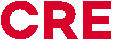 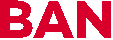 Период действия рассрочкиДля покупок в партнёрской сети Банка (список партнёров доступен на сайте Банка)Для покупок вне партнёрской сети Банка(при доступном лимите для покупок вне партнерской сети)до 12 месяцевдо 51 дняПроцентная ставка по кредиту:При выполнении условий рассрочкиПри невыполнении условий рассрочки0% годовыхот 17,9% годовыхПлатеж по кредиту:Минимальный платежПлатеж по рассрочкеПлатеж по рассрочке по покупкам в партнерской сети + 7% от долга по покупкам вне партнерской сети + проценты и комиссии + возможные штрафы и просроченная задолженностьМинимальный платеж + весь остаток задолженности по покупкам вне партнерской сети за расчетный периодСМС-пакетОплачивается ежемесячно при наличии операций в расчетном периоде0 р за первые два расчетных периода 99 р/мес. за последующие периодыДелим на триОплачивается ежемесячно при наличии операций в расчетном периоде за счёт лимита для покупок вне партнёрской сети Банка0 р за первые два расчетных периода 499 р/мес. за последующие периодыПеревыпуск карты:По истечении срока действияПо инициативе клиентаШтраф за просрочку Минимального платежа: (за каждый факт просрочки)бесплатно200 р590 рУказанная информация подготовлена по состоянию на 26.04.2019. Все виды банковского обслуживания предоставляются Банком Клиентам в порядке и на условиях, установленных в Тарифах ООО «ХКФ Банк» по банковскому обслуживанию клиентов – физических лиц, действующих в дату предоставления соответствующего вида банковского обслуживания.Программа «Свобода +»Ежемесячное подключение к программе(Оплачивается ежемесячно при наличии задолженностив период подключения к Программе) при подключении до 25.04.2019Ежемесячное подключение к программе(Оплачивается ежемесячно при наличии задолженностив период подключения к Программе) при подключении с 26.04.2019Опция «Пропуск платежа»(пропуск оплаты ближайшего Минимального платежа)Опция «Плюс 6»(увеличение срока рассрочки на 6 месяцев)Опция «Плюс 10»(увеличение срока рассрочки на 10 месяцев)Опция «Отказ от взыскания»(предоставляется при наступлении определенных событий)0,99% от задолженности (минимум 99 р, максимум 499 р)249 рбесплатно990 р1 490 рбесплатноУказанная информация подготовлена по состоянию на 26.04.2019. Все виды банковского обслуживания предоставляются Банком Клиентам в порядке и на условиях, установленных в Тарифах ООО «ХКФ Банк» по банковскому обслуживанию клиентов – физических лиц, действующих в дату предоставления соответствующего вида банковского обслуживания.